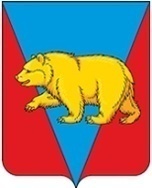 Никольский сельский Совет депутатовАбанский  район Красноярский крайР Е Ш Е Н И Е02.12.2020                                    с. Никольск                                            № 3-16РО внесении изменений в Решение Никольского сельского Совета депутатов от 30.10.2020 № 2-8Р «О создании административной комиссии Никольского сельсовета».       В соответствии с Законом Красноярского края  от 23.04.2009г. № 8-3170 «О наделении органов местного самоуправления муниципальных образований края государственными полномочиями по созданию и обеспечению деятельности административных комиссий», Законом Красноярского края  от 23.04.2009 г. № 8-31687 «Об административных  комиссиях в Красноярском крае»,  Никольский сельский Совет депутатов РЕШИЛ:  1. Внести в Решение Никольского сельского Совета депутатов от 30.10.2020 № 2-8Р «О создании  административной комиссии Никольского сельсовета следующие изменения:   1.1 Приложение к Решению Никольского сельского Совета депутатов читать в новой редакции.   2.Опубликовать данное решение в периодическом печатном издании «Ведомости  органов местного самоуправления Никольского сельсовета»  5.Решение вступает в силу со дня официального опубликования.Председатель Совета депутатов (Глава Никольского сельсовета)                                                  С.Ф.Охотникова Приложение к решению Никольского сельского Совета   депутатов  от 02.12.2020 № 3-16РС О С Т А В:1. Охотникова Светлана Федоровна, глава Никольского сельсовета - председатель комиссии.2.  Гусарова Татьяна Петровна,  заведующая сельским домом культуры -  зам. председателя комиссии.3. Кувеко Светлана Валерьевна, зауч МКОУ Никольской  СОШ  –   ответственный секретарь комиссии.4. Чепелов Алексей Александрович – депутат Никольского сельского Совета депутатов, член комиссии.5. Чуханов Алексей Владимирович  – депутат Никольского сельского Совета депутатов, член комиссии.